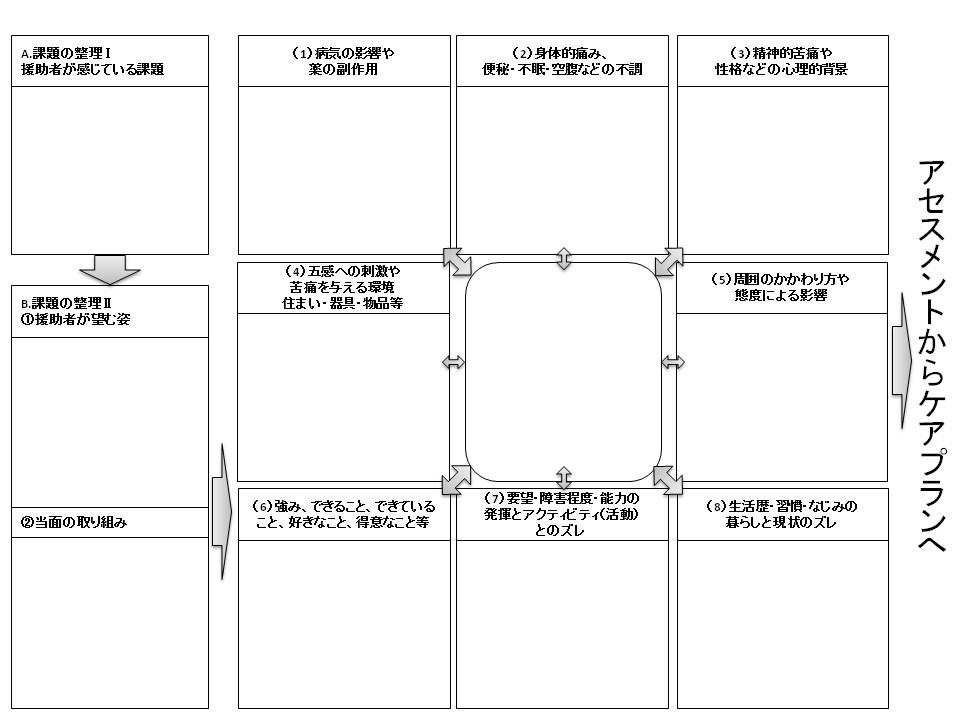 ※本シートは、認知症ケア高度化事業『ひもときシート』を参考に作成しています2.ひもときシート改変版受講番号受講者氏名印